VSTUPNÍ ČÁSTNázev moduluSynchronní stroje (alternátory)Kód modulu26-m-3/AM28Typ vzděláváníOdborné vzděláváníTyp moduluodborný teoretickýVyužitelnost vzdělávacího moduluKategorie dosaženého vzděláníH (EQF úroveň 3)L0 (EQF úroveň 4)M (EQF úroveň 4)Skupiny oborů26 - Elektrotechnika, telekomunikační a výpočetní technikaKomplexní úlohaČinnost synchronních alternátorůObory vzdělání - poznámky26-51-H/01 Elektrikář26-51-H/02 Elektrikář – silnoproud 26-52-H/01 Elektromechanik pro zařízení a přístroje26-41-L/01 Mechanik elektrotechnikDélka modulu (počet hodin)16Poznámka k délce moduluPlatnost modulu od30. 04. 2020Platnost modulu doVstupní předpokladyAbsolvované moduly:26-m-3/AH78 - Elektrotechnické materiály26-m-3/AG17 - Magnetické pole26-m-3/AG18 - Střídavý proud26-m-3/AG16 - Elektromagnetická indukceJÁDRO MODULUCharakteristika moduluCílem modulu je osvojení znalostí a dovedností žáky v oblastech: rozdělení, konstrukce a použití synchronních strojů, princip činnosti synchronních alternátorů, podmínky fázování a paralelního chodu synchronních alternátorů, dodávky činné i jalové elektrické energie do sítě a dalšího využití synchronních strojů.Očekávané výsledky učeníŽák:- rozdělí synchronní stroje dle různých hledisek;- popíše konstrukci synchronních strojů;- vysvětlí princip činnosti synchronních alternátorů;- načrtne charakteristiku naprázdno a budící a zatěžovací charakteristiky;- definuje podmínky fázování a paralelního chodu synchronních alternátorů;- popíše postup pro zajištění dodávky činné i jalové elektrické energie do sítě;ￚ uvede příklady dalšího využití synchronních strojů.Obsah vzdělávání (rozpis učiva)Rozdělení synchronních strojů;konstrukční uspořádání synchronních strojů;synchronní alternátor;princip synchronního alternátoru;fázování a paralelní chod synchronních alternátorů;synchronní motor;synchronní kompenzátor.Učební činnosti žáků a strategie výukyStrategie učení:- frontální vyučování;- praktické ukázky synchronních strojů a jejich výukových modelů;- praktické ukázky zapojení synchronních strojů;- názorně-demonstrační vyučování s využitím funkčních didaktických pomůcek;- názorně-demonstrační vyučování s využitím počítačových simulací;- praktické ukázky výpočtů otáček a kompenzačního výkonu;- odečet základních veličin z charakteristik;- skupinová práce;- samostatná práce a individualizovaná výuka.Učební činnosti:vytváření zápisu a poznámek z přednášky vyučujícího;samostatná prohlídka synchronních strojů a jejich výukových modelů;skupinová výuka využívající funkčních didaktických pomůcek;samostudium doporučené literatury, počítačových simulací a svého zápisu;samostatné procvičování výpočtů s kontrolou učitele;prezentace výsledků výpočtů;samostatné domácí procvičování náčrtů charakteristik;samostatná domácí příprava referátu.Zařazení do učebního plánu, ročníkDoporučuje se zařadit do výuky elektrických strojů v prvním nebo druhém ročníku.VÝSTUPNÍ ČÁSTZpůsob ověřování dosažených výsledkůPísemná práce ověřující praktické zvládnutí výpočtů otáček a potřebného kompenzačního výkonu (zadání konkrétních příkladů) a náčrtů charakteristik a zvládnutí teoretických znalostí o rozdělení synchronních strojů, o jejich konstrukčním uspořádání, o principech činnosti synchronních alternátorů, motorů a kompenzátorů, o paralelní spolupráci synchronních alternátorů, o podmínkách a postupu fázování synchronních alternátorů na síť a o způsobu dodávky činné i jalové elektrické energie do sítě (zadání teoretických otázek).Kritéria hodnoceníProspěl na výborný:Žák získá minimálně 85 % správných odpovědí (správných řešení) v písemné práci.Prospěl na chvalitebný:Žák získá minimálně 70 % správných odpovědí (správných řešení) v písemné práci.Prospěl na dobrý:Žák získá minimálně 55 % správných odpovědí (správných řešení) v písemné práci.Prospěl na dostatečný:Žák získá minimálně 40 % správných odpovědí (správných řešení) v písemné práci.Neprospěl:Žák získá méně než 40 % správných odpovědí (správných řešení)v písemné práci.Doporučená literaturaTKOTZ, Klaus a KOLEKTIV. Příručka pro elektrotechnika. Praha: Europa-Sobotáles, 2002, 561 s. ISBN 80-867-0600-1.VOŽENÍLEK, Ladislav a František LSTIBŮREK. Základy elektrotechniky II pro 2. a 3. ročník elektrotechnických učebních a studijních oborů středních odborných učilišť: učební text. Praha: SNTL, 1985.PoznámkyObsahové upřesněníOV RVP - Odborné vzdělávání ve vztahu k RVPMateriál vznikl v rámci projektu Modernizace odborného vzdělávání (MOV), který byl spolufinancován z Evropských strukturálních a investičních fondů a jehož realizaci zajišťoval Národní pedagogický institut České republiky. Autorem materiálu a všech jeho částí, není-li uvedeno jinak, je Petr Vavřiňák. Creative Commons CC BY SA 4.0 – Uveďte původ – Zachovejte licenci 4.0 Mezinárodní.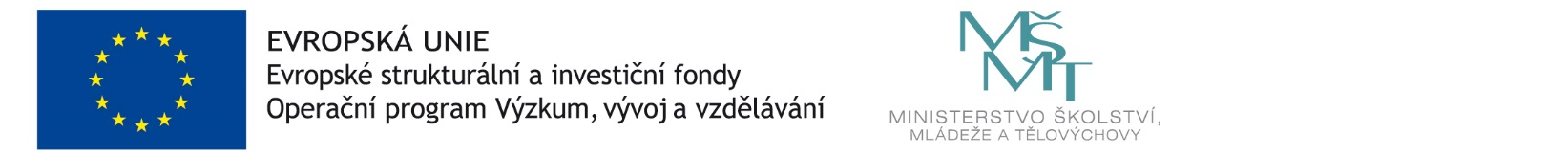 